02.12.20Комплекс упражнений по ВД «Юные друзья пограничников»Чтобы зарядка и гимнастика для подростков проходила правильно, стоит подобрать оптимальные упражнения для них. Основными будут такие:Выполнение ходьбы на месте. Важно следить за положением туловища, осанкой и положением рук – строго вниз.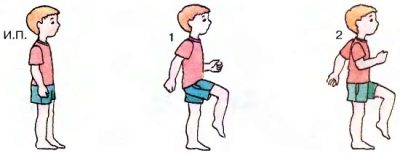 Ноги вместе, руки вдоль туловища, Задача: подъем на носки, при этом руки должны быть подняты одновременно в стороны. Необходимо следить за осанкой и дыханием.Ноги немного врозь, руки согнуть в локтях перед собой. Задача: поворачивать туловище поочередно в каждую сторону с максимальным отводом локтя. Важно следить за осанкой.Ноги, как и в предыдущем упражнении, кисти рук положить на плечи. Задача: вращать локтями по направлению вперед и назад по максимальной амплитуде. Следить за осанкой.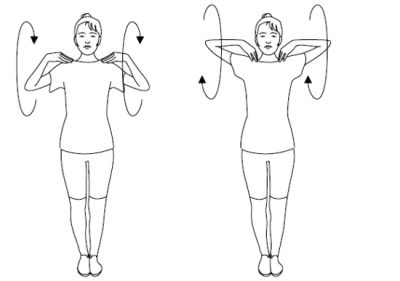 Ноги на ширине плеч, руки вниз. Задача: на счет 1 – наклониться вперед, руки вытянуть параллельно полу, на 2 – исходное положение. Можно усложнить упражнение: 1 – наклон вперед, 2 – прогиб в спине и руки вверх, 3 – наклон вперед, 4 – исходное положение.Приседания до угла в 90 градусов в коленях, таз отводить назад, спину держать ровно с небольшим наклоном вперед. Для усложнения можно провести тройные приседания с тремя пружинками в каждом приседе и возврат в стойку на ногах.Ноги немного врозь, руки вниз. Задача: 1 – подъем рук и поднятие на носки, 2 – наклон вниз с опусканием рук к полу.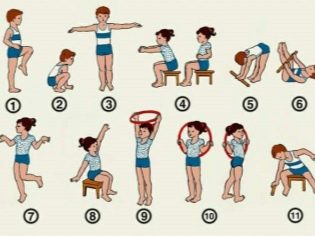 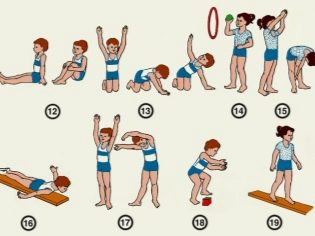 Количество повторений будет зависеть от уровня подготовки детей. По мере того как упражнения будут становиться посильными, нужно постепенно увеличивать их количество.В комплекс утренней зарядки мальчиков можно включить еще такие упражнения, как:Махи ногами. Основное положение: ноги рядом, руки произвольно. Мах правой и левой ногой по 8-10 повторений. Движение производится из исходного положения вперед, в сторону, а также назад по очереди каждой ногой.Координационные движения руками и ногами. Ноги рядом, руки вниз, на 1 – подъем рук и отвод одной ноги назад на носок, на 2 – исходное положение. То же повторяем с другой ногой.Наклоны по сторонам с добавлением рук. Ноги немного врозь, руки на поясе. Задача: наклон в сторону, руки тянутся в том же направлении. Упражнение выполняется в каждую сторону.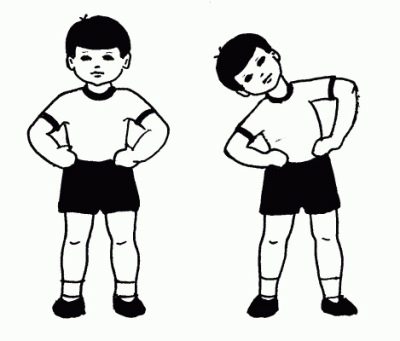 Отжимания. Задача: из положения упор лежа согнуть и выровнять руки в локтевом суставе. Следить за ровным положением корпуса и амплитудой движения.Пресс. Сидя на коврике, ноги могут быть ровными или согнутыми в коленных суставах, положение рук – за головой. Задача: лечь на спину и вернуться в исходное положение. Можно добавлять повороты корпуса вправо-влево поочередно для работы косых мышц пресса.Руководитель Каримов Ж.С.